Christian, dost thou see them       AMNS 55     Melody: St. Andrew of Crete       6 5. 6 5. D.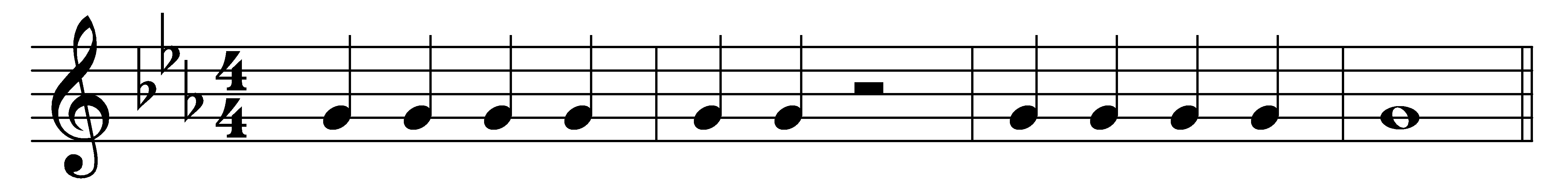 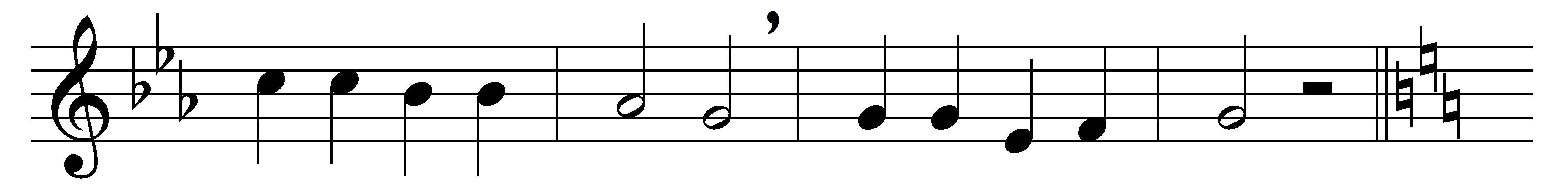 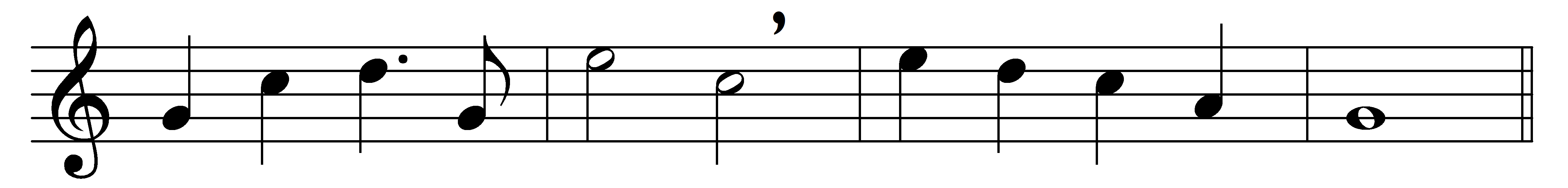 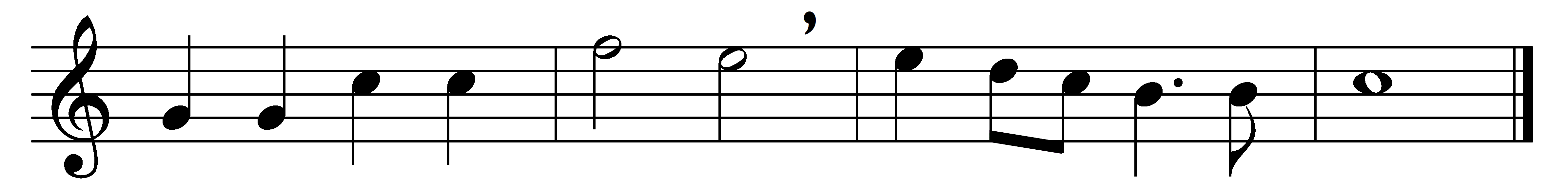 Christian, dost thou see themon the holy ground,how the troops of Midianprowl and prowl around?Christian, up and smite them,counting gain but loss;smite them by the meritof the holy Cross.Christian, dost thou feel them,how they work within,striving, tempting, luring,goading into sin?Christian, never tremble;never be down-cast;smite them by the virtueof the Lenten fast.Christian, dost thou hear them,how they speak thee fair?‘Always fast and vigil?Always watch and prayer?’Christian, answer boldly,‘While I breathe I pray:’peace shall follow battle,night shall end in day.‘Well I know thy trouble,O my servant true;thou art very weary,I was weary too;but that toil shall make theesome day all mine own,and the end of sorrowshall be near my throne.’Words: John Mason Neale (1818-1866)Music: John Bacchus Dykes (1823-1876)